Year 8 (Changing Population)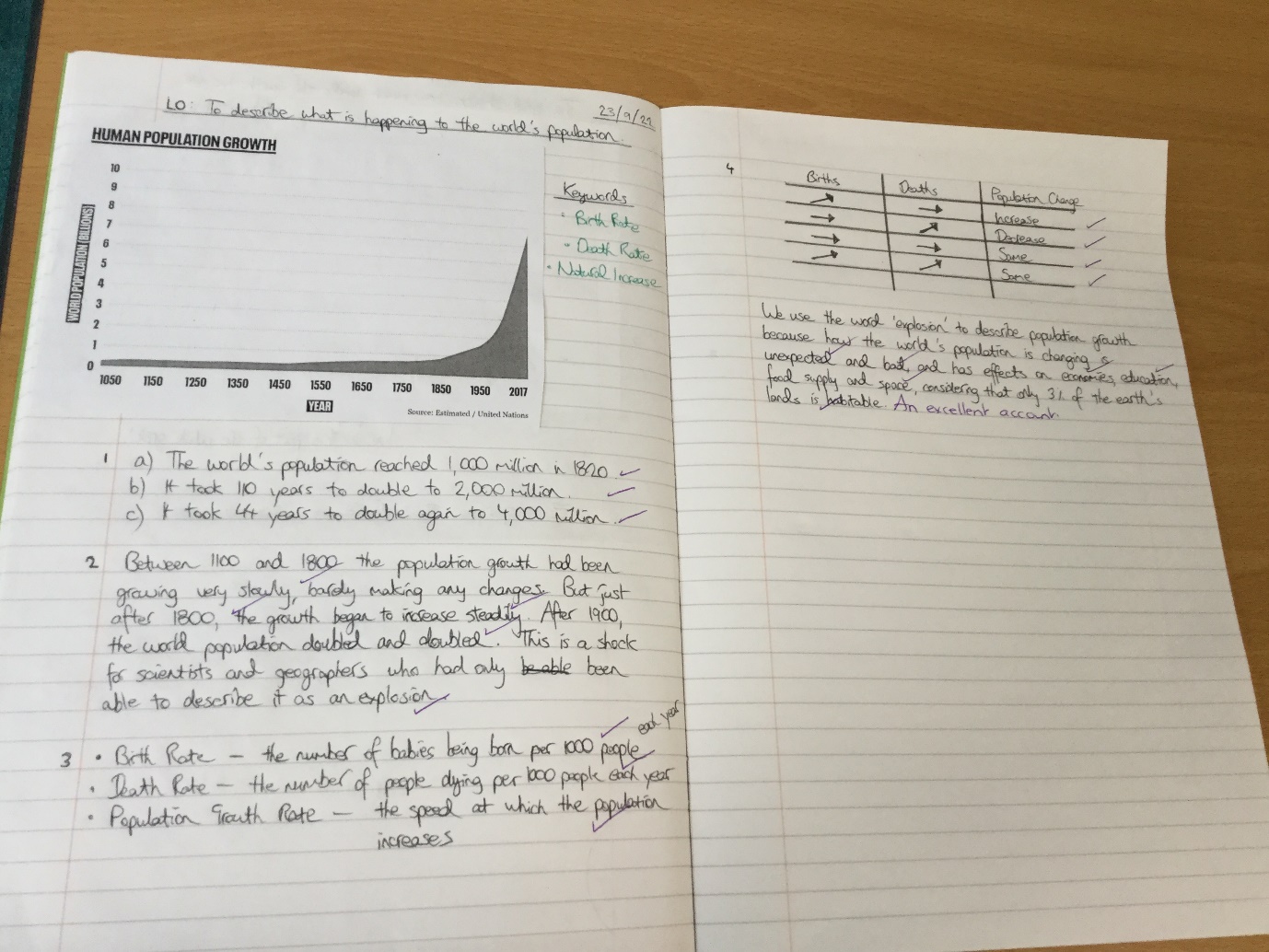 